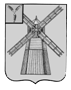 АДМИНИСТРАЦИЯ ПИТЕРСКОГО МУНИЦИПАЛЬНОГО РАЙОНА САРАТОВСКОЙ ОБЛАСТИР А С П О Р Я Ж Е Н И Еот 11 февраля  2016 года  № 16-рс. ПитеркаО внесении  дополнения в распоряжение администрации муниципального района от 29 января 2016 года  № 11-рВ соответствии с Федеральным закон  от 21 декабря 1994 года № 68-ФЗ «О защите населения и территорий от чрезвычайных ситуаций природного и техногенного характера», Федеральным законом от 6 октября 2003 года № 131-ФЗ «Об общих принципах организации местного самоуправления в Российской Федерации», руководствуясь Уставом Питерского муниципального района: 1. Дополнить распоряжение администрации Питерского муниципального района от 29 января 2016 года  № 11-р  «О мерах по обеспечению безаварийного пропуска паводковых вод в 2016 году»  приложением  № 4  согласно приложению. 2. Настоящее распоряжение опубликовать на официальном сайте администрации Питерского муниципального района в сети Интернет:  http://piterka.sarmo.ru/ .3. Контроль за исполнением настоящего распоряжения возложить на первого заместителя главы администрации Питерского муниципального района Иванова А.А.Глава  администрациимуниципального района                                                                             В.Н. ДерябинПриложение к распоряжению администрации муниципального района от  11 февраля 2016 года № 16-р«Приложение № 4 к распоряжению администрации муниципального района от  29 января  2016 года № 11-рРАСЧЕТсил и средств, задействованных   в безаварийном пропускепаводковых вод в 2016 годуВЕРНО: управляющий делами администрации                 муниципального района                                                                                                                    Н.А. Салацкая№ п/пНаименование  образованийКол-во лю-дейКол-во авто-моби-лейКол-во спец-техни-киКол-во инже-нерной техникиКол-во плав-сред-ствКол-во техники для подвоза воды (марка)Кол-во техники для подвоза воды (марка)Ответственное лицо№ п/пНаименование  образованийКол-во лю-дейКол-во авто-моби-лейКол-во спец-техни-киКол-во инже-нерной техникиКол-во плав-сред-ствпитье-ваятехни-ческаяОтветственное лицо1.Агафоновское муниципальное образование1035-51ГАЗ-521ГАЗ-52Глава Агафоновского муниципального образования (по согласованию)2.Алексашкинское муниципальное образование1256-7-1Глава Алексашкинского муниципального образования( по согласованию)3.Малоузенское муниципальное образование713-5--И.о. главы администрации Малоузенского муниципального образования ( по согласованию)4.Мироновское муниципальное образование101113-1ЗИЛ 30АЦ 40Глава Мироновского муниципального образования( по согласованию)5.Нивское муниципальное образование1835-21-Глава Нивского муниципального образования( по согласованию)6.Новотульское муниципальное образование2078-5-ЗИЛ КО-520 машина ваккумнаяИ.о. главы администрации Новотульского муниципального образования( по согласованию)7.Орошаемое муниципальное образование7311449--34АЦ-40Глава администрации Орошаемого муниципального образования( по согласованию)8.Питерское муниципальное образование2547-102ГАЗ-522ГАЗ-52гидрогеолого-мелиоративная партия - филиал федерального государственного бюджетного учреждения «Управление «Саратовмелиоводхоз»( по согласованию),Питерский филиал ОАО «Саратовоблгаз»                                           (по согласованию),Питерский филиал ОАО «Облкоммунэнерго»                     (по согласованию),Питерские районные электрические сети филиала публичного акционерного общества «Межрегиональная распределительная сетевая компания Волги» - «Саратовские распределительные сети» Питерские распределительные сети     (по согласованию),муниципальное унитарное предприятие «Питерское» (по согласованию)9.Итого за район83316844137710